 Donations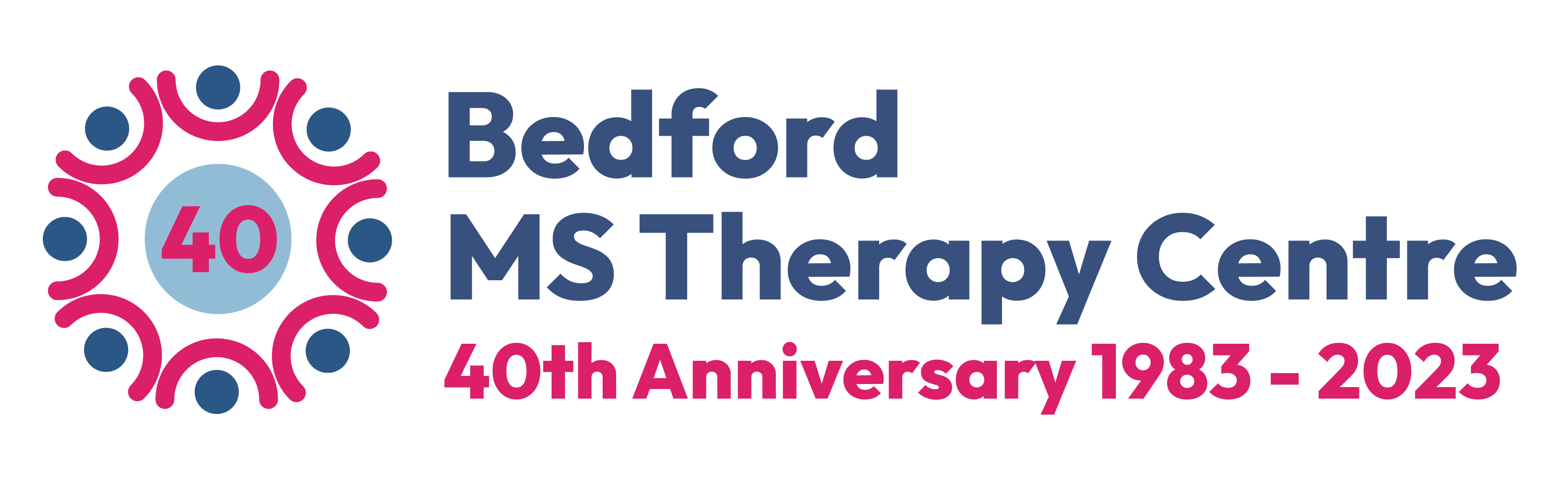 Name:____________________________Date ______________________________Amount of donation: ______________To donate by BACS:	Please credit HSBC Bank	sort code: 40-10-02 Account Number 72374463Do you pay tax? If so, we can claim gift Aid on your donation. Please fill in your details below.Gift Aid DeclarationI am a UK taxpayer and understand that if I pay less Income Tax and/or Capital Gains Tax in the current tax year than the amount of Gift Aid claimed on all my donations it is my responsibility to pay any difference.I wish to Gift Aid my donation/any future donations to the Beds and Northants MS Therapy CentrePlease let us know if you cease to pay tax equal to your donation, if you change your name or address, or wish to cancel this declaration.House number or nameSignaturePostcodeSet up a regular donationTo the manager:Bank Name  ____________________________________   Name on Account _______________________________Address _______________________________________.   Sort Code ______________________________________Postcode ______________________________________    Account number ________________________________Please debit my account monthly by the sum of £40/£50/£60 or otherPlease credit HSBC Bank	sort code: 40-10-02 Account Number 72374463Commencement date until further noticeSignedDated